                                                                                                                                      Министерство культуры свердловской областиСвердловский государственный областной дворец народного творчестваVIII Областной онлайн-фестиваль оркестров иансамблей русских народных инструментов «Звон струны и песнь баяна»ДИПЛОМНАГРАЖДАЕТСЯАнсамбль гармонистовМБУК «Дом культуры п.Двуреченска» Сысертский ГОруководитель – Берсенёв Олег Алексеевич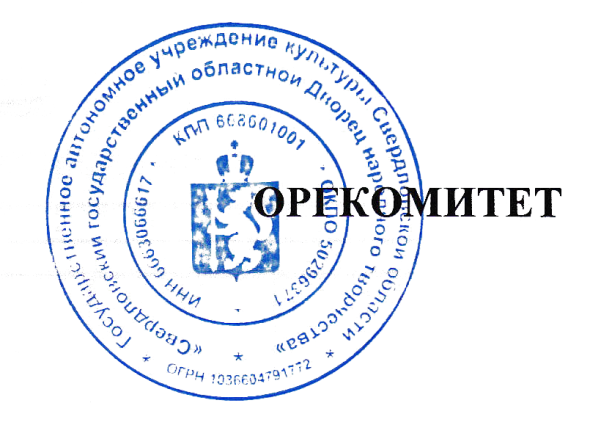 Протокол заседания экспертного совета от 23 октября 2020г. г.Екатеринбург